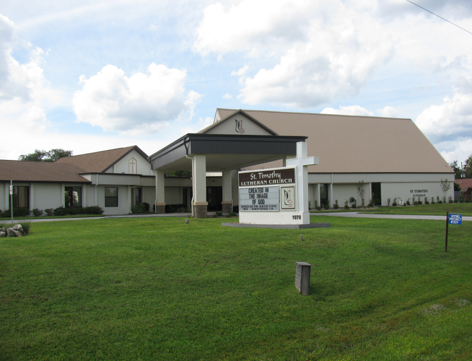 Pastor Joanie's MessageA Hard Road to Follow51When the days drew near for him to be taken up; Jesus set his face to go to Jerusalem. 52And he sent messengers ahead of him. On their way they entered a village of the Samaritans to make ready for him; 53but they did not receive him, because his face was set toward Jerusalem. 54When his disciples James and John saw it, they said, "Lord, do you want us to command fire to come down from heaven and consume them?" 55But he turned and rebuked them. 56Then they went on to another village.
57As they were going along the road, someone said to him, "I will follow you wherever you go." 58And Jesus said to him, "Foxes have holes, and birds of the air have nests; but the Son of Man has nowhere to lay his head." 59To another he said, "Follow me." But he said, "Lord, first let me go and bury my father." 60But Jesus said to him, "Let the dead bury their own dead; but as for you, go and proclaim the kingdom of God." 61Another said, "I will follow you, Lord; but let me first say farewell to those at my home." 62Jesus said to him, "No one who puts a hand to the plow and looks back is fit for the kingdom of God." (Luke 9:51-62, NRSV)As we work our way through the Gospels, we eventually get to the point where Jesus tells the disciples what is to happen to Him and He heads to Jerusalem. Along the way He strives to prepare both His disciples and Himself for what He will endure there.  In the Lutheran church and many other liturgical churches, we recognize the challenges of His journey by observing Holy Week – Palm Sunday through Easter Sunday – with special services. There are a lot of churches that try to cram all of Holy Week (except Easter) into Palm Sunday which is a shame and causes people to miss the opportunity to walk side by side with Jesus to the cross.Here at St Timothy, we are blessed to have the gifted folks to make possible very powerful and meaningful Holy Week services.Maundy Thursday, March 28, 7 PMThis service observes Christ’s final meal with the disciples when He institutes the Lord’s Supper which we participate in every weekend. The service begins with Confession and Forgiveness followed by an Old Testament reading, an Epistle reading and finally a powerful reading of the betrayal and arrest of Christ from Matthew. There is no sermon, but instead - Patti Cyr uses her gifts of expression and devotion to Christ to help us experience the moments of that evening with Christ. Her presentation of Matthew 26:14-27:66 is the most powerful I have ever heard as she makes it painfully real for us. We then participate in the Last Supper – the serving of Holy Communion – as a community. At the end of the service, the candles are put out, the altar stripped, and we exit in silence grieving for what our Lord Jesus endured for each and every one of us.Good Friday, March 29, 7 PMTenebrae – Service of the ShadowsWe gather in silence as we grieve the torture, humiliation, crucifixion, and death of Christ for us. The service begins with prayer, Scripture reading, and the Bidding Prayer as we ask for God’s forgiveness, mercy, and guidance; and concludes and with The Office of the Shadows. The Office of the Shadows consists of seven readings reflecting the betrayal, denial, accusation, choice, cruelty toward, death and burial of Christ. Following these readings, the large cross is carried by two of our people up the aisle and placed in front of the altar as the Versicles are read. After the cross is placed at the altar, we have the opportunity to go to the rail and pray and grieve as special music is sung for this time. We depart in silence as our aching hearts are ready to leave.Easter Vigil, March 30, 4 PMIn ages past, this service took place at 11 PM in many churches so that all would be together after midnight when the stone was rolled away, and the tomb was found empty on the third day. This is a service of joy and anticipation as we await our Savior’s resurrection. This is a Service of Light when the Paschal Candle is lit representing Christ’s light burning brightly around us and destroying the darkness of the past couple of days. The light is shared with the whole congregation as the Easter Announcement is sung. This is a full service with Scripture, sermon, hymns, and serving of the Lord’s Supper. The Light shines in the darkness and the darkness can never overcome it.As you can see, these are three very important days in the life of Jesus and in the life of the church.  The three services are actually considered one long service with the blessing and benediction we are used to having at the end of services only being done at the end of the Easter Vigil on Saturday evening as we prepare to celebrate Easter the following morning with all the love and glory that Christ deserves.Siblings, Christ endured so much for us that week in Jerusalem so many years ago – all so that He could defeat death permanently -----FOR US. It seems so sad that we have trouble making time in our lives to recognize His sacrifice by attending these services and walking with Him from the worship and praise- filled welcome He received on Palm Sunday to the humiliation and death He experienced for us at the end of the week.I encourage everyone to prayerfully consider all that Christ has done for us and to ask ourselves “isn’t His gift for us worth a couple more hours of our time during Holy Week to walk that path with Him?”God be with us and watch over us as we continue our Lenten journey together.Blessed to be Traveling with All of You!	Pastor JoanieSOUPER BOWL OF CARING RESULTS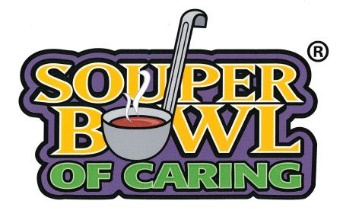 We collected a total of 364 cans of food for the Souper Bowl of Caring. The AFC got 144- NFC got 220. We predicted that the NFC (San Francisco 49’s) would win. However, the Kansas City Chiefs (AFC) came out victorious in a nail-biting game in overtime. Once again, we failed to predict the winner, but we won in collecting much needed food for the food pantry. Thank you once again for a very successful Souper Bowl of Caring. The cans of food were very much appreciated.GARDEN CLUB – YARD SALEThe Garden Club is having a yard sale on March 8th and 9th at Nancy Schneider’s house. 7227 W. Avocado St., Crystal River.AED UPDATE /Medical response :We have a poster that is behind the kiosk across from our AED in the narthex.   An emergency incident can happen at any time, and it is good to be prepared.  The poster explains a “hands only “ CPR protocol as the first line of an emergency of that kind and is very easy for anyone.  Please take a look  and refresh yourself on the protocol.  Our AED is valuable for saving lives but initiating CPR is essential.  We do have several people in our congregation that have more detailed experience to assist as needed.  For any questions, please ask Barbara Carson.Instructional video on how to use the Philips AED.https://youtu.be/t6GV9PAbgM4?si=dZuGq8aLjfvpFiM-Mailboxes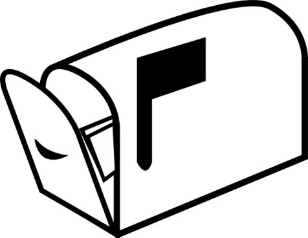 It is not cheap to clean out your mailboxes and mail to you.  Unless you are in assisted living, hospital or nursing home - we will not mail to you anymore.  You will need to come at least monthly to check your box.   Thank You!   Pastor Joanie, PJJust a Reminder if You Happen to Be the Last One Out of the Building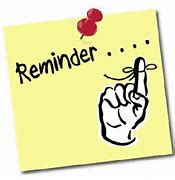 If you happen to find yourself the last one leaving the building – please go by one of the Lock-Up Check Lists that are located throughout the building. These are put up to help us to remember to check all the doors, restrooms, and thermostats etc. Thank You for helping us keep our building secure and our power bills down.SERENI-TEA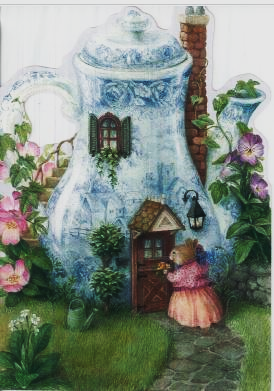    WELCA’S ANNUAL TEA PARTYTuesday, March 12, 2024, at 12 noonIf you plan to attend, please sign up by Sunday, March 3, 2024. Please note next to your name if Gluten Free is needed. Don’t forget your teacup and your fancy hat.PRAYER  IN  ACTION  AND  INSPIRATION“POWER  TOOLS”By  Barbara  CarsonHand tools are tools  that we use with the power of our hands,  whereas power tools, we usually use electricity to help us do the job.  It makes it much easier to get the job done.  We have to have power to make things work.   So we could say that we have the power of electricity as our helper.Well,  we have a helper in our life that gives us power to live our life to the fullest and we know that power is Jesus Christ.  He is our source that gives us these “power tools”.  He is our source to get us through in life through all our ups and downs, through all of life’s struggles.  His power gives us strength.Some of  these tools are Faith, Prayer, Fellowship, Bible Study and the Word.  In Faith we believe that  by the grace of God we are loved and are His wholly.  Nobody or anything can take that away and He gives us that power over sin and death. Prayer gets our heart in the right place so that God can work through us with the Holy Spirit.  This is everyday power that is plugged into us and makes  us come alive to do his will.  Fellowship is when one or two are gathered together,  Jesus is there among us and we have that power to strengthen and uphold each other to keep ourselves right with God. Bible study and the Word of scripture is his inspired word to combat the spiritual warfare that goes on in the world.  Just the name of God, Jesus and the Holy Spirit in the scriptures gives us power as children of God to be an overcomer knowing that through the blood of Christ we are saved forever. On the other hand, we are “tools” of Gods also.  He uses us to fulfill his mission.  John 15:16-17  – “You did not choose me; I chose you .  And I gave you this work: to go and produce fruit, fruit that will last.  Then the Father will give you anything you ask  for in my name.  This is my commandment:  Love one another.”So our “tools”  work hand in hand to give us the power for a joyous and meaningful life.  Hebrews 13:21 – God will equip you with all that you need for doing His will.  Amen!  Keep the power flowing!  ------------------------------------------------------------------------------------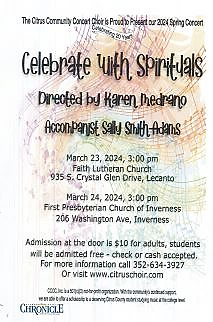 GLOBAL BARNYARD PROJECT 2023The children’s 2023 Global Barnyard Project was a big SUCCESS! They wrote a little note to thank all those who donated.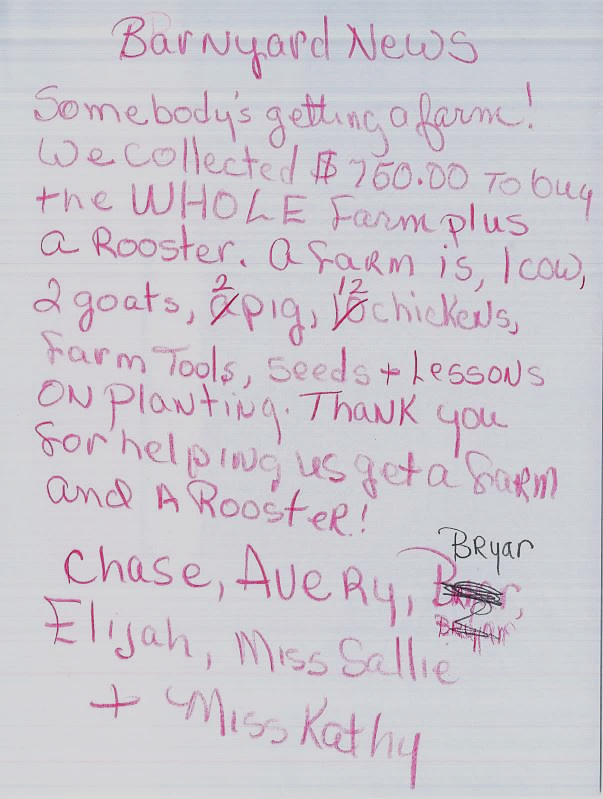 Easter Flowers 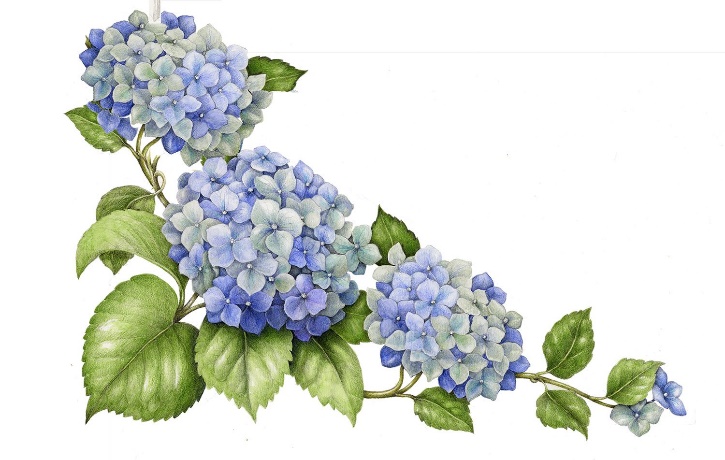 Start now thinking about what kinds of potted flowers/plants you want to bring for us to decorate the altar area with.  Remember - if you want yours back to plant at home - be sure to put your name on the planter.  The variety of colors and types of flowering plants lights up our service with beauty as well as reminding of us of how diverse all of God's creation is.  It is a wonderful Joy for me leading worship on Easter in the midst of so many beautiful flowers.HOLY WEEK SERVICESMaundy Thursday, March 28th, 7pmGood Friday, March 29th, 7pm Tenebrae ServiceEaster Vigil, Saturday, March 30th, 4pmEaster Sunday, March 31st, Sunrise Svc 7am                                                                      8am breakfast                                                                  Traditional Service, 9:30am2024 Easter Food Box Supply List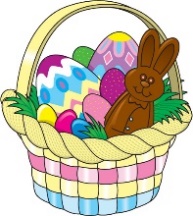 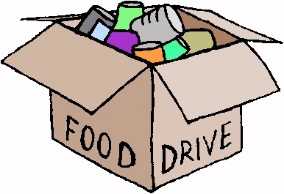 Wow! Time sure goes by fast. Seems like we just got done with Thanksgiving Food Boxes and we need to start collecting for Easter Boxes. We will continue to provide 40 food boxes and Easter bags for their children for families in our community and will begin February 17, 2024. Please purchase only these items (CHECK EXPIRATION DATES):Sugar						Canned FruitCanned Chicken				Canned Vegetables (corn/green beans)Canned Ham				PastaTuna						Spaghetti Sauce (preferred – canned)Soup						Instant PotatoesPeanut Butter				White RiceJelly						Gravy (prefer brown)Saltine crackers				Jello and PuddingMacaroni & Cheese			Canned chili  Baked Beans (Canned)			Kool-Aid (individual packets)		Oatmeal (prefer box with individual packets)Place food in designated bins under the table in the fellowship hall no later than Sunday March 17, 2024. Thanks so very much for the food, funds and help you, so willingly, donate for this activity.Packing of the food boxes will be March 21, 2024. A light lunch will be at Noon and packing will be done afterwards.Much thanks and blessing~Patti Cyr   Cell # 352-422-7313. Leave a message and I will return your call.             MESSAGE FROM REGINA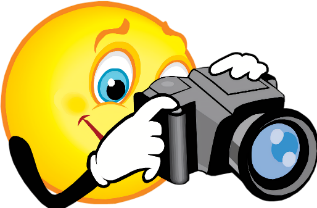 The Vineyard Views is so much more fun to look at when there are photos. In the last months, I have only received photos from Randy and one or two others. Please, if you are at a church function, think about snapping a few photos for everyone to enjoy. Thank you, in advance.DEADLINESPlease be aware that if you have entries for the weekend worship bulletins/announcements you need to have them in on the Tuesday prior, as we are preparing and printing them no later than Wednesday. If you have submissions for the April 2024 Vineyard Views, please have them in to the office no later than the end of day on Tuesday March 26, 2024.SERVING HANDSServing Hands is a program created to help members of our own congregation. Serving Hands is there for you if you need some help in the following areas: a meal brought to you, driving you to an appointment, a friendly visit, doing a household chore, communion brought to you, walking your dog, or picking up food for your pet, etc. These are one-time opportunities, not forever experiences. Please contact Carolyn Fialkowski at 814-392-4281, or Jean Fowler at 586-322-8337 if you need help. Please don’t hesitate to call. We want to serve you! Also, if you are willing to help with any of these services, there is a sign-up chart on the kiosk in the entrance way of the church or call one of these ladies.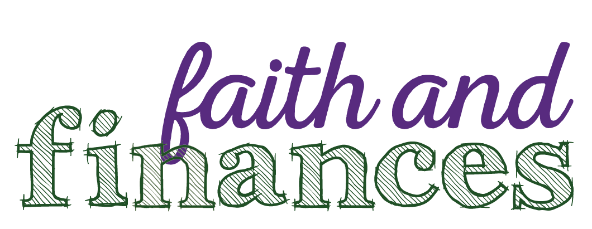 INFORMATION FROM THE FINANCE COMMITTEE AND YOUR TREASURERS	       This year’s budget was approved at our Annual Congregational Meeting in January. The budget is only a guideline for our expected expenses and the offerings we receive. Just as all of us have experienced increases in our household costs, so has the church. Our monthly expenses average $21,000.00, and that doesn’t include any unexpected costs. We would like to be able to save at least $1,000.00 (or more) a month beginning immediately to help with the property and liability insurance premiums that will be due June 1st. So farwe haven’t been able to do this.     It’s very important that you are aware of the financial needs andconcerns of our church. Pastor Joanie emails an update to you after the offering is counted each week to keep you informed. Please prayerfully consider what God has given you and the gifts you can share through your time, talents and offerings.  We thank you for your support and are blessed with your commitment to St. Timothy Lutheran Church.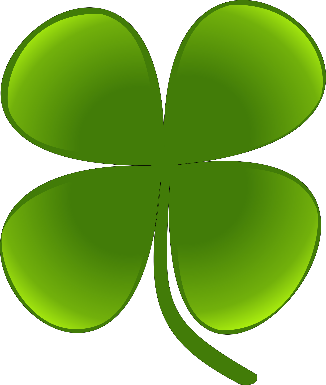 THRIVENT FINANCIAL NEWS FOR MARCH 2024$$$THRIVENT CHOICE DOLLARS®$$$     Thanks so much to our Thrivent Financial members and friends who direct their Thrivent Choice Dollars® to St. Timothy Lutheran Church.  When Thrivent Choice Dollars® are deposited into our church account they are available for activities and projects for our mission and ministry here at St. Timothy.  If you are an eligible Thrivent Financial member and have Choice Dollars® available, please call Thrivent (800-847-4836) and say “Thrivent Choice®” or go online to www.thrivent.com/thriventchoice and direct your dollars…hopefully to St. Timothy Lutheran Church in Crystal River.   To date our church received $348.00 through this program. The following members and friend designated their dollars to St. Timothy in February:Lynn Dively		      Richard Johnson	            Sue Nawrocki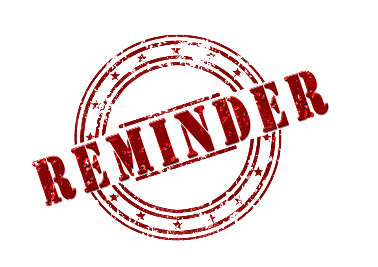  IF YOU HAVE 2023 THRIVENT CHOICE DOLLARS THAT YOU HAVEN’T DESIGNATED, PLEASE DESIGNATE THEM ASAP.  THE DEADLINE TO TAKE CARE OF THIS IS MARCH 31, 2024.  UNUSED CHOICE DOLLARS DO NOT ROLL OVER TO THE NEXT YEAR.  IF THEY AREN’T DESIGNATED BY THE END OF MARCH, YOU LOSE THEM.  THRIVENT ACTION TEAMS   THRI     Thrivent Action Teams make it easy for you to bring people together to make a positive change in your community! When you see a need, apply to lead a volunteer team.  Once your idea is approved, a Thrivent Action Kit is delivered to your door. It’s packed with everything you need to help make your project a success. It even includes $250** in seed money to help get your project started. After you finish the project, you report the results on-line to Thrivent. This program is brought to you by Thrivent Financial because they believe that being wise with money and living generously go hand in hand. All your questions and requests for this funding program will be answered by going to Thrivent.com/actionteam.***Please note that Thrivent Financial funds accessed for all programs and activities involving St. Timothy Lutheran Church need to be approved by a Committee and the Congregational Council.  The following activities have been approved for 2024:  Easter Food Boxes andWorld’s Greatest Baby Shower.THE $250 IN SEED MONEY IS A GIFT FROM THRIVENT THAT WE CAN USE TO HELP WITH COMMUNITY OUTREACH AND PROJECTS INVOLVING OUR CONGREGATION.  THESE FUNDS ARE IN ADDITION TO OUR BUDGETED AMOUNTS AND OFFERINGS AND DONATIONS MADE BY OUR MEMBERS AND FRIENDS. Our Financial Representatives for answering questions and offering advice on Thrivent investments and products are:Katherine Gross in Gainesville, FL   Quinton Baker in Brandon352-505-8905		                        813-603-3171Katherine.gross@thrivent.com	Quinton.baker@thrivent.comVillage Tri County Associates in Ocala             352-440-6784ST TIMOTHY’S WEBSITE Here is the St. Timothy website address: https://www.sttimlutherancrystalriver.com/There are links for the weekend’s services on the homepage. Please note that the links will change every week, since this is a YouTube file address; every service has its own link. Watch for an email with the updated links when they are ready. The video links for previous weekends will still be available at the bottom of the webpage, as the links are updated each week. Please contact us if you would like a CD of any of the services to listen to. Be sure to check out our children’s artwork at the bottom of the home page. We hope to add more as they send it to us.Here is a link to Pastor Joanie's YouTube: https://www.youtube.com/channel/UC5xrMj8-8_6iyR_KxjFAwRQ/videos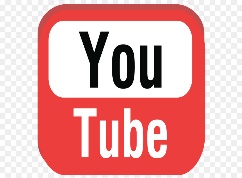 Facebook See our Facebook page for information about upcoming events and Please feel free to message us with suggestions about content. -	Regina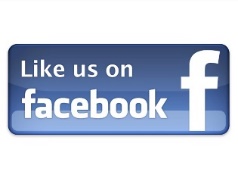 St. Timothy Evangelical Lutheran Church | Facebook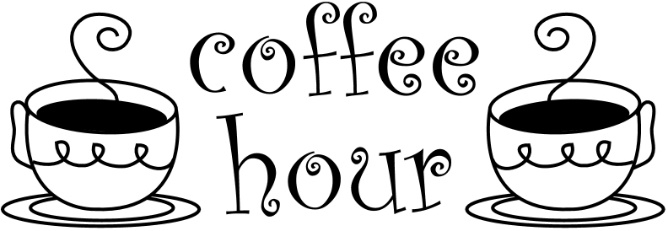 FELLOWSHIP AND COFFEE TIME – UPDATED 12/27The Fellowship committee is changing how our post-Sunday service fellowship and coffee time is going to work. There will no longer be a sign-up sheet. Instead committees will be assigned a month at a time to bring in snacks and drinks (other than coffee or hot tea). The church council will be the first to start this new system in the month of January. Please if you are on a committee and get called to participate in providing something, give a cheerful yes and follow through on your commitment. Hopefully, we will have a variety of people bringing goodies. Thank you for your cooperation in this different endeavor.FOOD PANTRY – updated 02/15/24Food Pantry- is now operating every 2nd and 4th Tuesday of the month, from 9am-Noon. THE FOOD PANTRY IS DESPERATELY IN NEED OF CANNED FOOD, ESPECIALLY FRUIT. PLEASE No glass containers!!  Also please no condiments or baking products. You can also give monetarily by writing a check out to Life Tree Church or Barbara Johnson and putting food pantry in the memo line.  Then put the check or cash in an envelope and put it in my mailbox #210.
On February 13, 2024 the food pantry saw a total of 74 families which consisted of 172 total people (156 adults and 16 children).  The majority of the families had 1-2 people however, we did have 22 families with 3 or more and 11 families with 4 or more.  We even had 1 family of 6.  We had 7 new families come in totaling 18 new people (13 adults and 5 children).If anyone is interested in participating, please come to Life Tree Church on 2nd or 4th Tuesday and walk in the front door of the fellowship hall, ask for Lorraine and tell her that you are from St. Timothy's.  She will put you to work.****You don't have to stay the whole time and you can leave around 9 or whenever you want to.Thank you very much for anything and everything you can give us.Respectfully submitted, Barbara Johnson and Sue Nawrocki HEALTHY START UPDATE 02/07/24This is the list of items needed for March’s bags: 12 baby bibs, 7 baby lotions, 12 baby oils, 13 baby shampoos, 4 baby wipes, 7 diaper creams, 13 toys or teething rings, 10 wash cloths, 13 Vaselines.– CarolynThe Sunshine Card Makers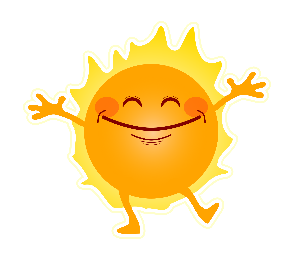 The Card Makers meet the first Wednesday of the month at 11:30, in the Fellowship Hall.	-Kathy GSenior Care ResourcesCaring.com is a free resource that provides comprehensive information on topics like financial support, and care options to family caregivers seeking information as they care for aging parents by AARP, The Administration for Community Living, The National Legal Resource Center, and Forbes, as well as referenced by many governmental agencies and organizations across the internet.https://www.caring.com/senior-living/memory-care-facilities/https://www.caring.com/senior-living/memory-care-facilities/floridahttps://www.caring.com/caregivers/alzheimers/https://www.caring.com/caregivers/dementia/WE HAVE SEVERAL HANDBOOKS ON DEMENTIA IN THE CHURCH LIBRARY, IF ANYONE WOULD LIKE INFORMATION*****!!TWO MORE THINGS ABOUT MAILBOXES!!CHECK THEM - even if you are not ready to return to worship, please come by during the week and check your mailboxes. We continue to try to keep everyone informed and connected, so we put things in the mailboxes – especially for folks that don’t have email addresses. SOOOO – please check your mailboxes.PUT MAIL IN CORRECT BOXES - Please make sure you only put mail in boxes that have a name under them. If you have something for people who have left and their name has been removed from the mailbox, please use their postal mailing address.****Directory UpdatesStrange, Nancy  #180  M13085 Horton Ct.Weeki Wachee, FL  34614941-787-6341Cunningham, Willard & Mary        W1045 Christian ChapelAnna, IL  62906618-697-1410Wilson, Carolyn (Lonnie)           R2726 W. Fairfax Ct.Lecanto, FL  34461352-697-1448carolynawilson@live.combirthdays:  Carolyn 8/30, Lonnie 8/30White, Gregory & Wendy Sue   #27 R784 N. Griffith Ave.Crystal River, FL  34429309-269-5199whitelightningscanecorsos@hotmail.combirthdays: Gregory 2/14,  Wendy 8/25Miller, Robert & Deb #16 R54 Highwood PathHomosassa, FL  34446404-372-9291Birthdays:  Robert 2/3, Deb 1/4Hennessey, (Patrick) Sally    FAMsthennessey1@charter.netBoggus, JoAnne (Zell)    #9 M23 Freesia CourtHomosassa, FL  34446JoAnne: 954-682-5766joanneboggus@hotmail.comZell: 954-682-5767zellboggus@hotmail.combirthdays: JoAnne – 10/13, Zell – 2/17ZOOM LINKS HOLY WEEKJoanie Holden is inviting you to a scheduled Zoom meeting.Topic: Maundy ThurTime: Mar 28, 2024 07:00 PM Eastern Time (US and Canada)Join Zoom Meetinghttps://us02web.zoom.us/j/86457139272?pwd=MFFaN0dqNWlBcW9MMjIyeFJSdlFBUT09Meeting ID: 864 5713 9272Passcode: 459320------------------------------------------------------------------------------------------Joanie Holden is inviting you to a scheduled Zoom meeting.Topic: Good Friday ServiceTime: Mar 29, 2024 07:00 PM Eastern Time (US and Canada)Join Zoom Meetinghttps://us02web.zoom.us/j/86523983185?pwd=N2hvZWVNQ2h2K25MSkdyQ0JPaU9oUT09Meeting ID: 865 2398 3185Passcode: 322753------------------------------------------------------------------------------------------Joanie Holden is inviting you to a scheduled Zoom meeting.Topic: Sat Easter VigilTime: Mar 30, 2024 05:00 PM Eastern Time (US and Canada)Join Zoom Meetinghttps://us02web.zoom.us/j/84682557149?pwd=YytYajF0Y0FtOVFmNXB3K2xWdnprQT09Meeting ID: 846 8255 7149Passcode: 479382Joanie Holden is inviting you to a scheduled Zoom meeting.Topic: Easter Traditional ServiceTime: Mar 31, 2024 10:00 AM Eastern Time (US and Canada)Join Zoom Meetinghttps://us02web.zoom.us/j/87628115036?pwd=S1daWHBuU2dPTWZmbFZqUGMvSVo3Zz09Meeting ID: 876 2811 5036Passcode: 991709Joanie Holden is inviting you to a scheduled Zoom meeting.Topic: Sunday Adult ClassTime: Jan 14, 2024 10:30 AM Eastern Time (US and Canada)        Every week on Sun, 10 occurrence(s)        Jan 14, 2024 10:30 AM        Jan 21, 2024 10:30 AM        Jan 28, 2024 10:30 AM        Feb 4, 2024 10:30 AM        Feb 11, 2024 10:30 AM        Feb 18, 2024 10:30 AM        Feb 25, 2024 10:30 AM        Mar 3, 2024 10:30 AM        Mar 10, 2024 10:30 AM        Mar 17, 2024 10:30 AMPlease download and import the following iCalendar (.ics) files to your calendar system.Weekly: https://us02web.zoom.us/meeting/tZEvceGpqjIoH9wIGaIE5gx-jP_ecaqj7FSs/ics?icsToken=98tyKuGtrD0iG9CcshyPRpwMAI_oWevwiFhBgvpKtTjkKgUGZRu7PNJ9N7F-AdKHJoin Zoom Meetinghttps://us02web.zoom.us/j/85268149258?pwd=TWlhbTJGSUdDQVBjb1dCZThKWC92UT09Meeting ID: 852 6814 9258Passcode: 550419Joanie Holden is inviting you to a scheduled Zoom meeting.Topic: Wed Old TestamentTime: Jan 17, 2024 10:00 AM Eastern Time (US and Canada)        Every week on Wed, until Feb 28, 2024, 7 occurrence(s)        Jan 17, 2024 10:00 AM        Jan 24, 2024 10:00 AM        Jan 31, 2024 10:00 AM        Feb 7, 2024 10:00 AM        Feb 14, 2024 10:00 AM        Feb 21, 2024 10:00 AM        Feb 28, 2024 10:00 AMPlease download and import the following iCalendar (.ics) files to your calendar system.Weekly: https://us02web.zoom.us/meeting/tZckcOCuqzMpEtU5oWoBBNl4AVAGYbYZVhG4/ics?icsToken=98tyKuGrpzwjHNGdsxGGRpwqHY_CXe7wmFxej7doyRDSDAJxTA-iF9RjFYt9KeLmJoin Zoom Meetinghttps://us02web.zoom.us/j/83979658381?pwd=Wlo5Y2hLeTFldU1tazlpMkVQWFc5UT09Meeting ID: 839 7965 8381Passcode: 608583Joanie Holden is inviting you to a scheduled Zoom meeting.Topic: Fri New TestamentTime: Jan 19, 2024 10:00 AM Eastern Time (US and Canada)        Every week on Fri, 10 occurrence(s)        Jan 19, 2024 10:00 AM        Jan 26, 2024 10:00 AM        Feb 2, 2024 10:00 AM        Feb 9, 2024 10:00 AM        Feb 16, 2024 10:00 AM        Feb 23, 2024 10:00 AM        Mar 1, 2024 10:00 AM        Mar 8, 2024 10:00 AM        Mar 15, 2024 10:00 AM        Mar 22, 2024 10:00 AMPlease download and import the following iCalendar (.ics) files to your calendar system.Weekly: https://us02web.zoom.us/meeting/tZcqdeuurD4uGNEcu5zhOEJmrxmZiECw-9Bq/ics?icsToken=98tyKuGrqTkoHNaQtBuCRpwqB4joa-7zpiVbjY14nwqwGSh8Ryn7JPpPCLtaM8-dJoin Zoom Meetinghttps://us02web.zoom.us/j/83722625425?pwd=RzFWYzJFSzFmYjRrRFBzVnE5STZ0QT09Meeting ID: 837 2262 5425Passcode: 102461Joanie Holden is inviting you to a scheduled Zoom meeting.Topic: Council MeetingTime: Mar 17, 2024 11:30 AM Eastern Time (US and Canada)        Every month on the Third Sun, 9 occurrence(s)        Mar 17, 2024 11:30 AM        Apr 21, 2024 11:30 AM        May 19, 2024 11:30 AM        Jun 16, 2024 11:30 AM        Jul 21, 2024 11:30 AM        Aug 18, 2024 11:30 AM        Sep 15, 2024 11:30 AM        Oct 20, 2024 11:30 AM        Nov 17, 2024 11:30 AMPlease download and import the following iCalendar (.ics) files to your calendar system.Monthly: https://us02web.zoom.us/meeting/tZ0sd-mtrzMtG9CJxl8oNs-eu_GHjYrR6Y8Y/ics?icsToken=98tyKuGhrzsqH9WdtxiDRpx5BYigc-_zmFxajfp-tgfpWy99cU7zI91lGrhGAuqGJoin Zoom Meetinghttps://us02web.zoom.us/j/89100518714?pwd=THovcm1ENldybHlFU1VmZ29Zc1p6Zz09Meeting ID: 891 0051 8714Passcode: 471919HERE AND THERE WITH THE FOLKS OF ST TIMOTHYCitrus BlessingsFebruary 7th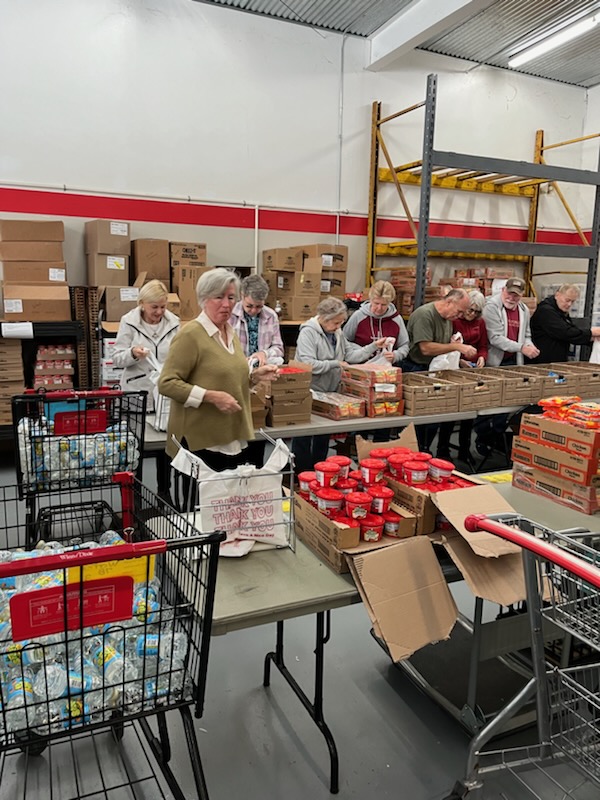 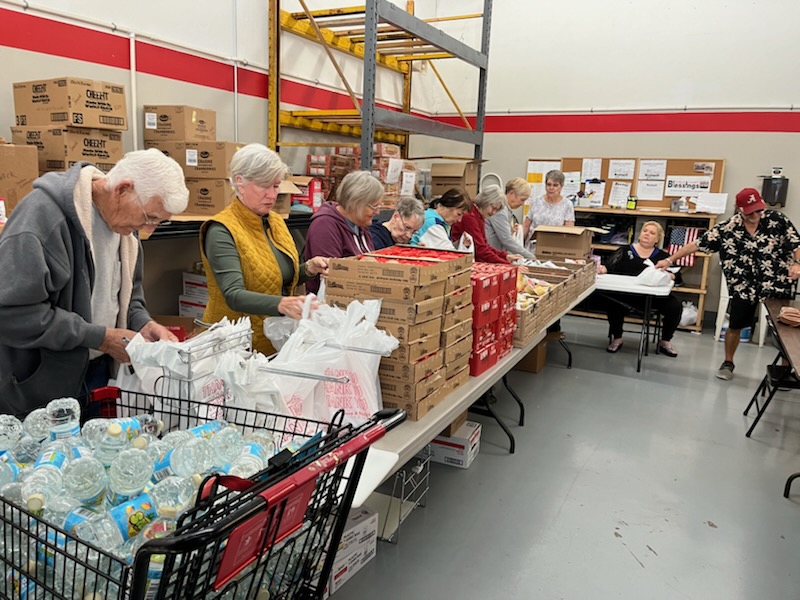 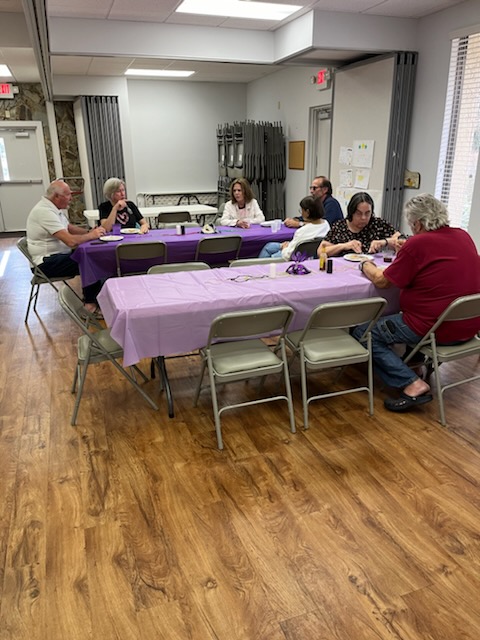 Shrove Tuesday,February 13, 2024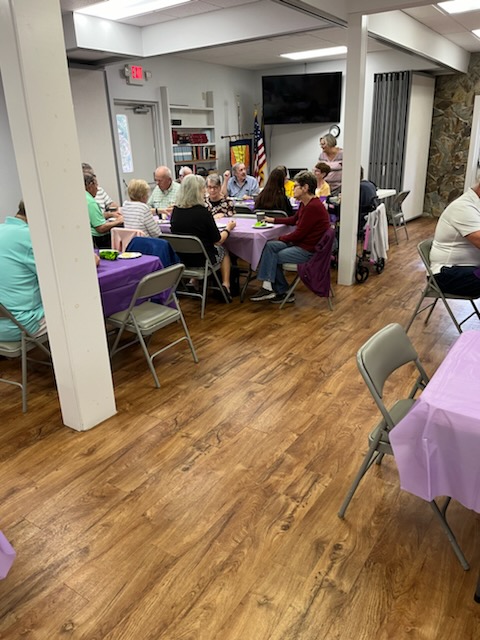 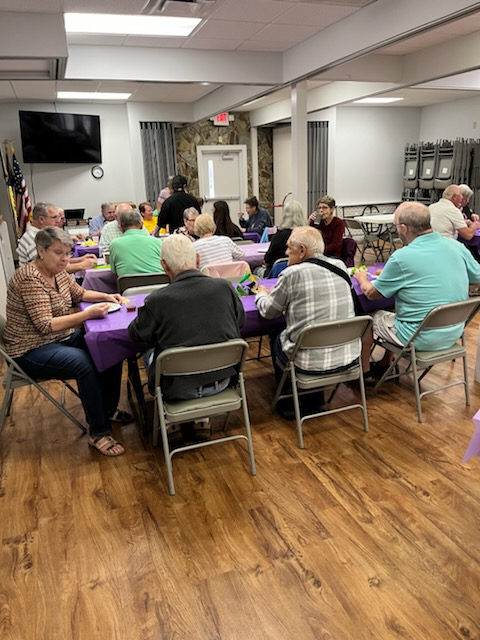 We welcomed new member, JoAnne Boggus on February 18th.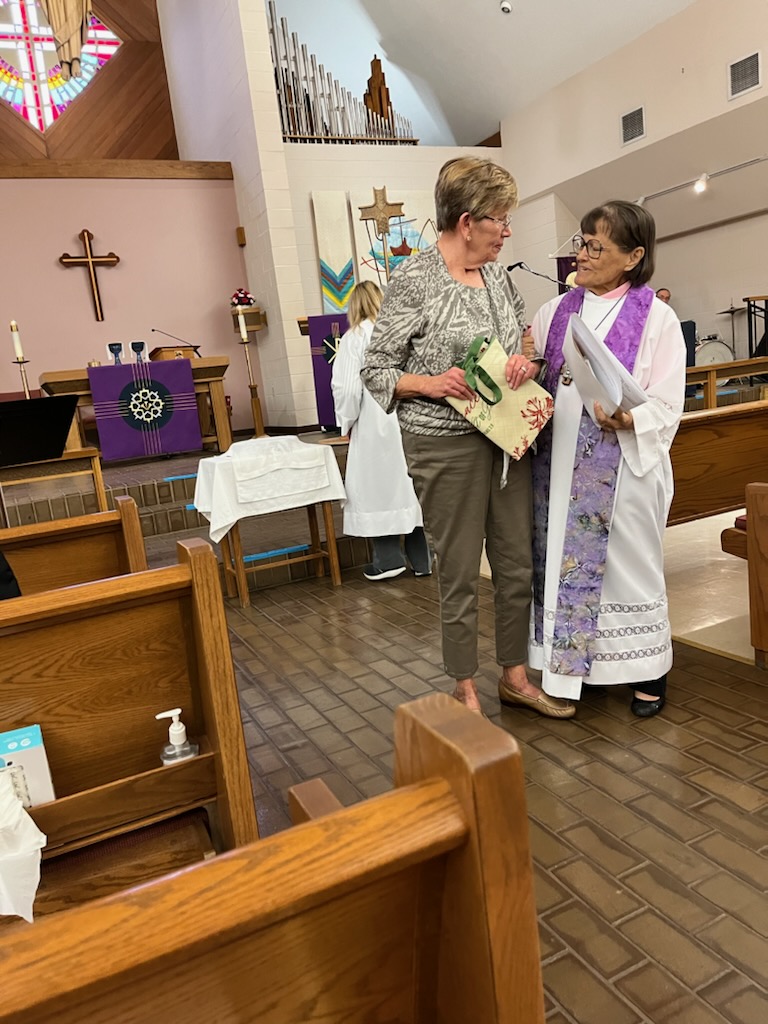 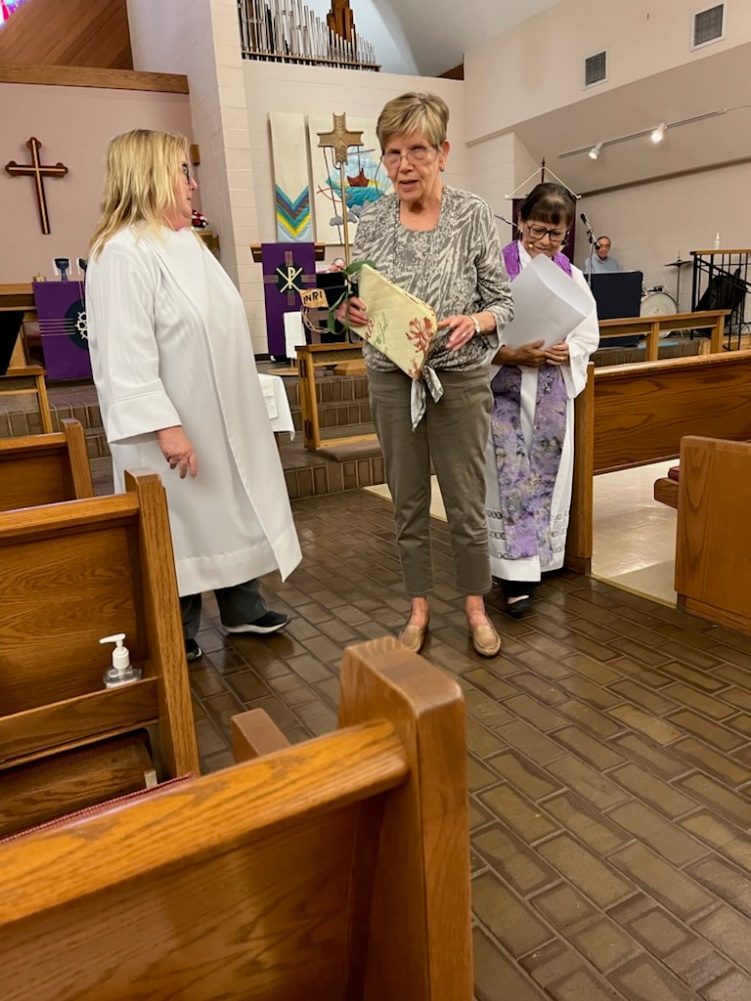 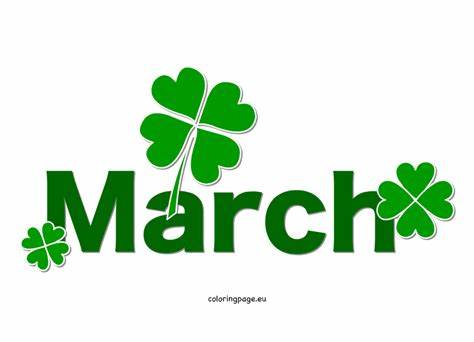 Brenda Kenney		03/05Judith Lambert		03/06Steven York			03/09Carol Lawson			03/09Margo Blum			03/09Keith Johns			03/11Willard Cunningham	03/12Sharon Ricketts		03/13Jane Estep			03/16John Kenney			03/18Leah Haussmann		03/25Avery Messier			03/26Bill Fullerton			03/31Birthday Blessings!Pastor Joan (Joanie) E. Holden                      1070 N. Suncoast Blvd.                                           Crystal River, FL 34429				Phone: 352-795-5325	Pastor Cell: 850-774-7730	Church email: crsttimothy@tampabay.rr.com                                                                                           Pastor email: pastorsttimothy@tampabay.rr.com       	   Website: www.sttimlutherancrystalriver.com                              Parish Deacon:  Frank HofstetterDirector of Music: Eric MortensenChurch Secretary: Regina MendicinoSexton:  William “Bill” Dexter2024 Congregational Council                                 President:  Sarah “Sallie” Haley                       	Vice-President: Ron Roecker						Secretary: Jean Fowler  		                                                                        Treasurers: Lynn Dively & Cheryl VanHorn				 Financial Secretary: Randy Holden & Dick Kleinsmith				Council Members: Barbara Johnson, Carolyn Fialkowski, Andrea Mitchell, Pastor Joanie,  Aidan Sisneros, Carl Harper, JoAnne Ollenborger, Fola Long, Joe MooreWeekly WorshipSaturdays 4pmSundays 9amCommunion available at both servicesChildren’s Sunday School - 9amAdult Sunday School - 10:30amDrive-Up Communion - 11-11:30amSaturday and Sunday Services - links ONLINESUNDAYMONDAYTUESDAYWEDNESDAYTHURSDAYFRIDAYSATURDAYMARCH 2024                                *Garden Club Yard Sale @ Nancy Schneider’s home.MARCH 2024                                *Garden Club Yard Sale @ Nancy Schneider’s home.MARCH 2024                                *Garden Club Yard Sale @ Nancy Schneider’s home.MARCH 2024                                *Garden Club Yard Sale @ Nancy Schneider’s home.MARCH 2024                                *Garden Club Yard Sale @ Nancy Schneider’s home.110am NT BS2NO MOST4pm Worship39am Worship, 9am Children’s SS,10:30 Adult SS11-11:30am D-U Comm4PJ OFF11am– Healthy Start 5610am – Blessings10am – OT BS11:30 – Card Makers4pm – Lent Svc5pm – SS79:30 – Prayer Group11:00 Miniatures 4:30 – Choir5:30 - Chimes810am NT BS*8am-3pm Garden Club Yard Sale94pm Worship*8am-3pm Garden Club Yard Sale10 TIME CHANGE + 1hr9am Worship,9am Children’s SS,10:30 Adult SS, Committees11-11:30am D-U Comm11PJ OFF10:30 Ruth Circle Garden Club (tba)129-12 Food Pantry 12pm – WELCA Tea Party1310am – OT BS4pm – Lent Svc5pm – SS149:30 – Prayer Group11:00 am Miniatures4:30 – Choir5:30 - Chimes1510am NT BS164pm Worship179am Worship, 9am Children’s SS, 10:30 Adult SS, 11-11:30am D-U Comm12-CouncilFOOD BOX DONATION DEADLINE18PJ OFF192010am – OT BS4pm – Lent Svc5pm – SS219:30 – Prayer Group11:00 am  Miniatures 12-Pizza/Food Box Packing4:30 – Choir5:30 - Chimes2210am NT BS234pm Worship24 PALM SUN9am Worship, 9am Children’s SS, 10:30 Adult SS,11-11:30am D-U Comm25PJ OFF269-12 Food Pantry Vineyard Views Deadline 2710am – OT BS289:30 – Prayer Group11:00 am – Miniatures7pm Maundy Thurs2910am NT BS7pm Good Friday304pm Easter Vigil317am SUNRISE SVC8am Breakfast9:30 Traditional Svc